Побелка деревьев ул. Краснопартизанская от кольца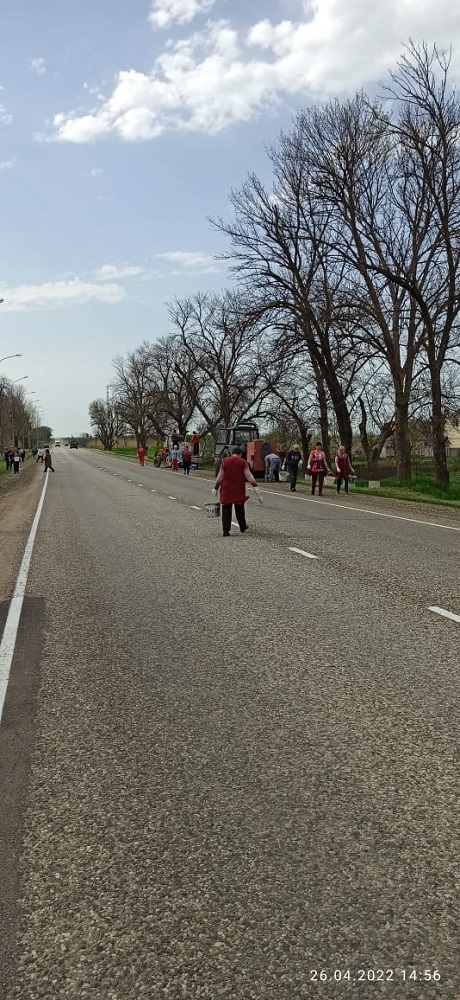 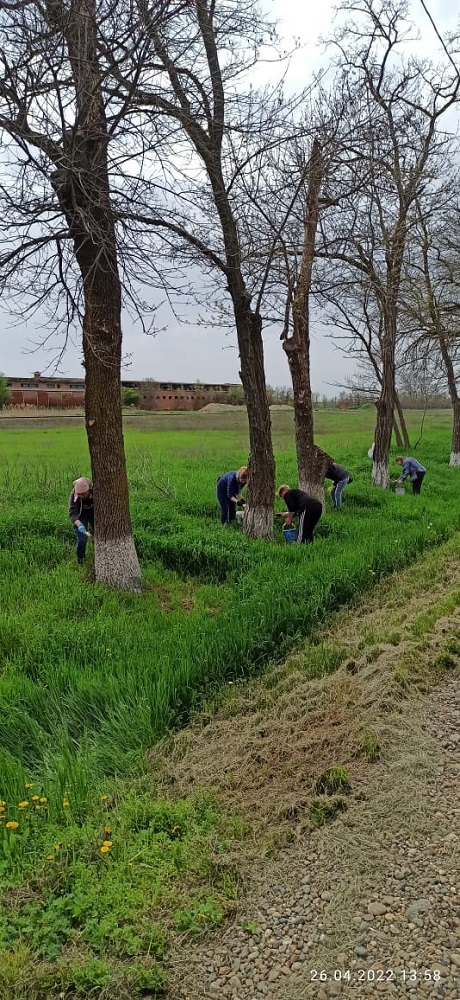 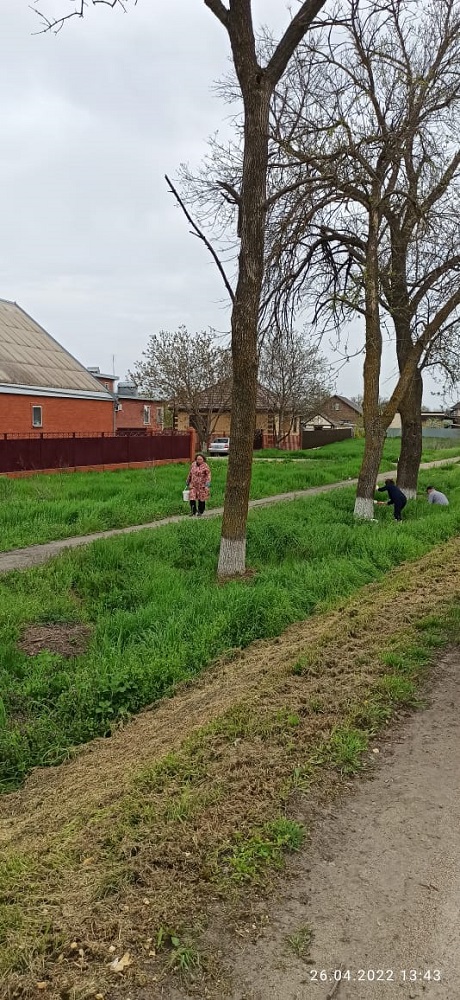 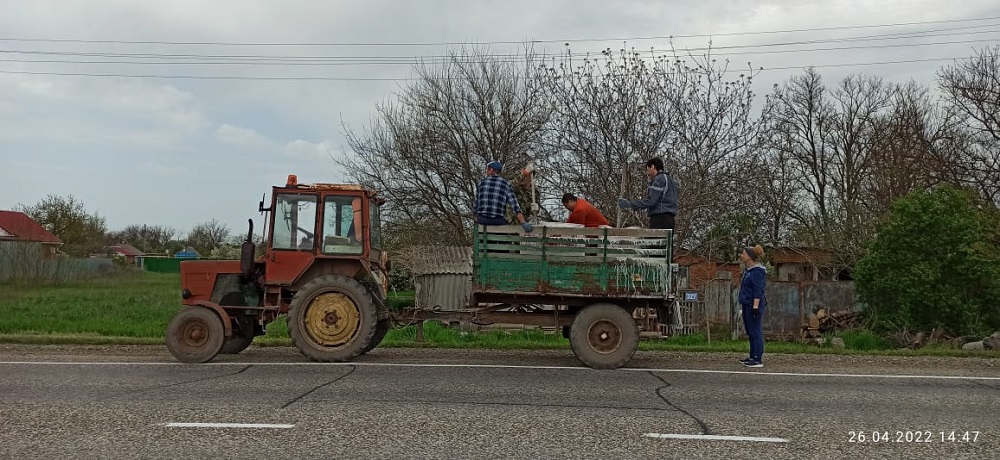 